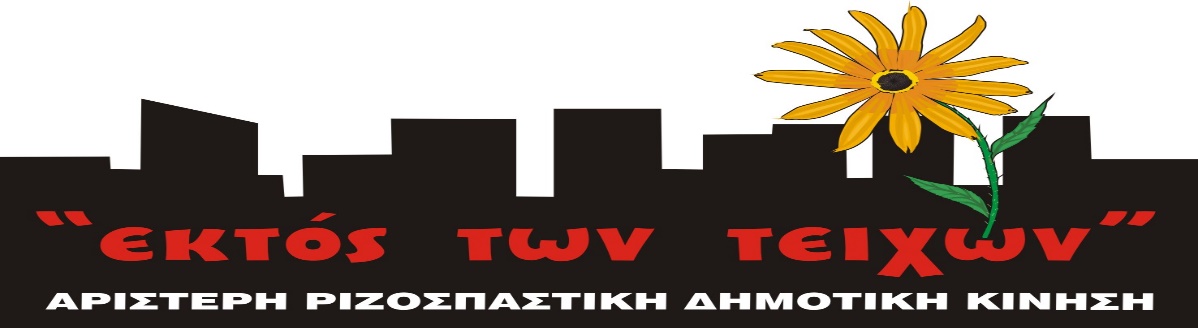 ΔΕΝ ΠΕΡΝΑΕΙ Ο ΦΑΣΙΣΜΟΣ Η Αριστερή Ριζοσπαστική Δημοτική Κίνηση Αμαρουσίου «Εκτός των Τειχών» χαιρετίζει τη μαζική αντιφασιστική διαδήλωση της 6ης Νοέμβρη, ημέρα απολογίας του φυρερίσκου της Χρυσής Αυγής, Νίκου Μιχαλολιάκου. Ήταν η πιο ενωτική αντιφασιστική κινητοποίηση που έχει γίνει μέχρι στιγμής στη δίκη της Χρυσής Αυγής, με τη συμμετοχή σωματείων, συνδικάτων, αντιφασιστικών κινήσεων και οργανώσεων, φοιτητικών συλλόγων, δημοτικών κινήσεων, μεταναστευτικών κοινοτήτων και οργανώσεων της Αριστεράς. Η δίκη αυτή δεν θα είχε ξεκινήσει και δεν θα είχε καταφέρει τα αποτελέσματα που κατάφερε χωρίς την αποφασιστική παρέμβαση του κινήματος. Είναι οι δεκαετίες αντιφασιστικών μαχών και ιδιαίτερα οι μαζικές αντιφασιστικές κινητοποιήσεις από τότε που η Χρυσή Αυγή μπήκε στη Βουλή, που κατάφεραν να καθίσει ο Μιχαλολιάκος στο «σκαμνί» και έκαναν την 6η Νοέμβρη μια ιστορική μέρα νίκης.Ο Μιχαλολιάκος απολογήθηκε πολιορκημένος έξω από το δικαστήριο από εκατοντάδες αγωνίστριες και αγωνιστές που περίμεναν για ώρες να μπουν στην αίθουσα και με τις δεκάδες οργανώσεις που συμμετείχαν στο συλλαλητήριο να απευθύνουν παράλληλα χαιρετισμούς. Απολογήθηκε μέσα σε μια αίθουσα ασφυκτικά γεμάτη από αντιφασίστες και αντιφασίστριες. Δεκάδες δημοσιογράφοι και φωτορεπόρτερ από ντόπια και διεθνή μέσα κάλυψαν τη συνεδρίαση, ακόμα και σκιτσογράφοι. Ταυτόχρονα χιλιάδες κόσμος διάβαζε την ζωντανή ροή του Παρατηρητηρίου της δίκης και διέδιδε τις πληροφορίες. Επί 3,5 ώρες που κράτησε η απολογία του, ο αρχηγός της ναζιστικής συμμορίας ένιωσε την καυτή ανάσα του αντιφασιστικού κινήματος στον σβέρκο του και το βλέμμα μιας ολόκληρης κοινωνίας που τον θέλει στη φυλακή.Ο αρχηγός της Χρυσής Αυγής είχε φέρει χρυσαυγίτες στην αίθουσα να τον υποστηρίξουν. Σηκώθηκαν όρθιοι μόλις μπήκε και αμέσως μετά είδαν τη μοίρα τους, αφού ο ίδιος ο Μιχαλολιάκος «κάρφωσε» με χαρακτηριστική ευκολία, ενίοτε και εκδικητικότητα, κάθε χρυσαυγίτη για τον οποίο ρωτήθηκε από το δικαστήριο - προκειμένου να γλιτώσει το τομάρι του - από τα χαμηλότερα στελέχη μέχρι τους επί δεκαετίες στενούς συνεργάτες του όπως τον Λαγό και τον Παππά. Επιπλέον μπέρδεψε τις υπερασπιστικές γραμμές του, σε πολλά σημεία έχασε τα λόγια του και παραιτήθηκε από αυτά που υποστήριζε μόλις ένα λεπτό πριν και, φυσικά, όπως όλοι ανεξαιρέτως οι συγκατηγορούμενοί του πριν από αυτόν, έπεσε σε πάρα πολλές αντιφάσεις και δεν έπεισε το δικαστήριο στο παραμικρό.Η εξευτελιστική αυτή εικόνα του Μιχαλολιάκου είναι χαρακτηριστική της κατάστασης διάλυσης που επικρατεί στη Χρυσή Αυγή, των συντριπτικών αποδεικτικών στοιχείων που έχουν προκύψει σε βάρος της, αλλά και της απομόνωσής της από την κοινωνία. Όπως και με το ίδιο το γεγονός της απολογίας, γνωρίζουμε καλά πως είναι κι αυτό αποτέλεσμα της δράσης του κινήματος γειτονιά τη γειτονιά και χώρο το χώρο. Εν όψει της εισαγγελικής πρότασης και, κυρίως, της έκδοσης της απόφασης του δικαστηρίου, η Αριστερή Ριζοσπαστική Δημοτική Κίνηση Αμαρουσίου «Εκτός των Τειχών» καλεί τους αγωνιστές και τις αγωνίστριες του Μαρουσιού, που έχουν δώσει πολλές φορές το παρών στη δίκη και που έχουν δώσει μάχες για να κλείσουν τα «γραφεία» - ορμητήρια της συμμορίας στην περιοχή μας, να παραμείνουν σε εγρήγορση. Με ενημέρωση, κινητοποιήσεις και ψηφίσματα από τους χώρους και τις συλλογικότητες της περιοχής μας, να δείξουμε ότι η εργατική τάξη του Μαρουσιού, αλλά και όλη η κοινωνία συνολικότερα, δεν θα ανεχτεί τίποτα λιγότερο από τη βαριά καταδίκη όλης της ναζιστικής συμμορίας. Αλλά και με κλιμάκωση της μάχης για να ανοίξουν οι γειτονιές μας στους πρόσφυγες, να αποσαθρώσουμε τα τελευταία στηρίγματα που τους δίνει η Νέα Δημοκρατία με τις ρατσιστικές πολιτικές της. Και να τσακίσουμε τους επίδοξους μιμητές των χρυσαυγιτών που με τη νεκρανάσταση των «επιτροπών αγανακτισμένων» προσπαθούν να βρουν έδαφος στις γειτονιές μας.